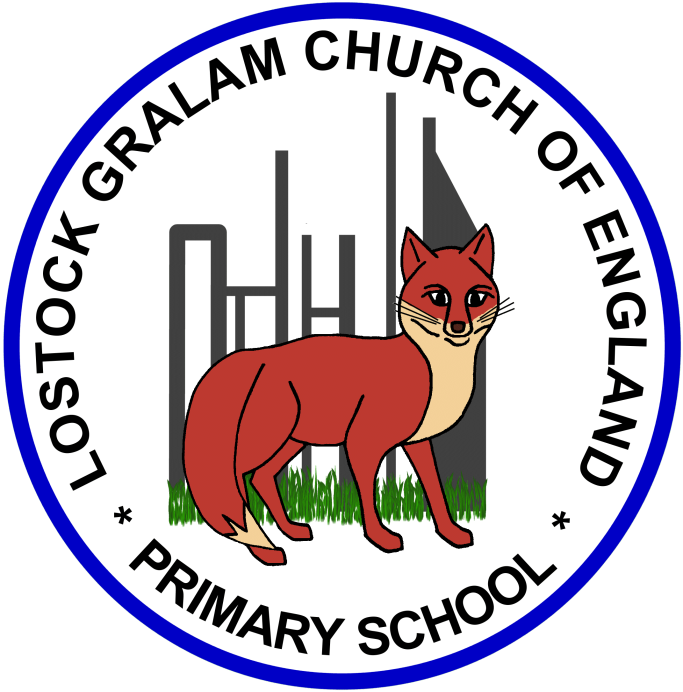 Home Learning – this timetable is intended as a guide to support learning at home during a prolonged period of school closure. We appreciate that you will have differing demands on your time but hope that this helps in continuing ‘a love learning’ at home. We will also be updating the class blog daily with any specific activities that you can do each day and further resources that you may need. Mrs Evans, Mrs Brennan and Mrs O’MarahIf you have issues with usernames and passwords, please contact admin@lostockgralam.cheshire.sch.uk‘A Love for Learning’ – Using the links above, please research each area and respond in the exercise book provided. This could be a written response; fact sheet, poster, poem, non-fiction report, diary entry, newspaper article, diagrams, maps…there are lots of things to learn on each part so break each activity up into sections to study and record.GoldfinchesSummer 2 Week 4Before 9:00am9:00 – 10:0010:00-11:0011:00-12:00Lunchtime – 12:00 -12.3012:30 – 1.001:00 – 2:002:00 – 3:153.15 – 4:00MondayEat breakfast, make your bed, get washed and dressed, any laundry in the basket. Family walk with the dog (if you have got one!) Five-day/indoor exercises/indoor yoga or other exercise if wet. https://www.youtube.com/user/CosmicKidsYogahttps://www.gonoodle.com/https://www.nhs.uk/10-minute-shake-up/shake-upsWork from the packs that have been sent home/CGP books/First4Maths activities/fluency grids/any specified work from the daily blogTT Rock Stars - https://play.ttrockstars.com/auth/schoolhttps://www.topmarks.co.uk/Search.aspx?q=anglesCreative Time – Lego, drawing, crafting, music, cooking, baking, coding, painting.coding - https://www.scratchjr.org/	https://code.org/Lunchtime – 12:00 -12.30Tidy Time – Wipe down kitchen table and chairs, wash and dry kitchen dishes, tidy bedroom and loungeQuiet Time – Reading, Puzzles, Nap (No Electronics) History – Research an important Historical Medical Hero.Create a timeline, report, biography, play about their life and their discovery.Afternoon Fresh Air – Bike, Walk the dog, play outside.TuesdayEat breakfast, make your bed, get washed and dressed, any laundry in the basket. Family walk with the dog (if you have got one!) Five-day/indoor exercises/indoor yoga or other exercise if wet. https://www.youtube.com/user/CosmicKidsYogahttps://www.gonoodle.com/https://www.nhs.uk/10-minute-shake-up/shake-upsWork from the packs that have been sent home/CGP books/First4Maths activities/fluency grids/any specified work from the daily blogTT Rock Stars - https://play.ttrockstars.com/auth/schoolhttps://www.topmarks.co.uk/Search.aspx?q=anglesCreative Time – Lego, drawing, crafting, music, cooking, baking, coding, painting.coding - https://www.scratchjr.org/	https://code.org/Lunchtime – 12:00 -12.30Tidy Time – Wipe down kitchen table and chairs, wash and dry kitchen dishes, tidy bedroom and loungeQuiet Time – Reading, Puzzles, Nap (No Electronics) History – Research an important Historical Medical Hero.Create a timeline, report, biography, play about their life and their discovery.Afternoon Fresh Air – Bike, Walk the dog, play outside.WednesdayEat breakfast, make your bed, get washed and dressed, any laundry in the basket. Family walk with the dog (if you have got one!) Five-day/indoor exercises/indoor yoga or other exercise if wet. https://www.youtube.com/user/CosmicKidsYogahttps://www.gonoodle.com/https://www.nhs.uk/10-minute-shake-up/shake-upsWork from the packs that have been sent home/CGP books/First4Maths activities/fluency grids/any specified work from the daily blogTT Rock Stars - https://play.ttrockstars.com/auth/schoolhttps://www.topmarks.co.uk/Search.aspx?q=anglesCreative Time – Lego, drawing, crafting, music, cooking, baking, coding, painting.coding - https://www.scratchjr.org/	https://code.org/Lunchtime – 12:00 -12.30Tidy Time – Wipe down kitchen table and chairs, wash and dry kitchen dishes, tidy bedroom and loungeQuiet Time – Reading, Puzzles, Nap (No Electronics) History – Research an important Historical Medical Hero.Create a timeline, report, biography, play about their life and their discovery.Afternoon Fresh Air – Bike, Walk the dog, play outside.ThursdayEat breakfast, make your bed, get washed and dressed, any laundry in the basket. Family walk with the dog (if you have got one!) Five-day/indoor exercises/indoor yoga or other exercise if wet. https://www.youtube.com/user/CosmicKidsYogahttps://www.gonoodle.com/https://www.nhs.uk/10-minute-shake-up/shake-upsWork from the packs that have been sent home/CGP books/First4Maths activities/fluency grids/any specified work from the daily blogTT Rock Stars - https://play.ttrockstars.com/auth/schoolhttps://www.topmarks.co.uk/Search.aspx?q=anglesCreative Time – Lego, drawing, crafting, music, cooking, baking, coding, painting.coding - https://www.scratchjr.org/	https://code.org/Lunchtime – 12:00 -12.30Tidy Time – Wipe down kitchen table and chairs, wash and dry kitchen dishes, tidy bedroom and loungeQuiet Time – Reading, Puzzles, Nap (No Electronics) History – Research an important Historical Medical Hero.Create a timeline, report, biography, play about their life and their discovery.Afternoon Fresh Air – Bike, Walk the dog, play outside.FridayEat breakfast, make your bed, get washed and dressed, any laundry in the basket. Family walk with the dog (if you have got one!) Five-day/indoor exercises/indoor yoga or other exercise if wet. https://www.youtube.com/user/CosmicKidsYogahttps://www.gonoodle.com/https://www.nhs.uk/10-minute-shake-up/shake-upsWork from the packs that have been sent home/CGP books/First4Maths activities/fluency grids/any specified work from the daily blogTT Rock Stars - https://play.ttrockstars.com/auth/schoolhttps://www.topmarks.co.uk/Search.aspx?q=anglesCreative Time – Lego, drawing, crafting, music, cooking, baking, coding, painting.coding - https://www.scratchjr.org/	https://code.org/Lunchtime – 12:00 -12.30Tidy Time – Wipe down kitchen table and chairs, wash and dry kitchen dishes, tidy bedroom and loungeQuiet Time – Reading, Puzzles, Nap (No Electronics) History – Research an important Historical Medical Hero.Create a timeline, report, biography, play about their life and their discovery.Afternoon Fresh Air – Bike, Walk the dog, play outside.Monday22nd JuneReading: Sports Star- Usain BoltSpelling:  Homophones there, they’re, their https://www.bbc.co.uk/bitesize/topics/zqhpk2p/articles/z3cxrwxTimes Tables: X tables using known facts. Use the 7x table to help you learn the 70x table and the 700x table. Challenge: 0.7x table.Amazon RainforestIf you were interested in the Amazon Rainforest last week I have added some further links you might be interested in.https://www.natgeokids.com/uk/discover/geography/physical-geography/amazon-facts/http://www.primaryhomeworkhelp.co.uk/rainforest.htmlhttps://www.chesterzoo.org/schools/resources/which-rainforest-animals-are-at-chester-zoo/https://www.chesterzoo.org/news/beautiful-butterflies-return-to-manchester-peatlands-for-the-first-time-in-150-years/You could choose to research an endangered animal of your choice. Find out about its habitat, appearance, diet and the threats it faces- why is it endangered? Find our about the IUCN RED list of endangered species https://www.iucnredlist.org/Tuesday23rd JuneReading: Sports Star- Beth TweddleMaths: Home learning pack Fractions. And White Rose Maths Summer Week 5 Lesson 3 – Equivalent Fractions (2)Geography: Rainforest work- endangered animal.Amazon RainforestIf you were interested in the Amazon Rainforest last week I have added some further links you might be interested in.https://www.natgeokids.com/uk/discover/geography/physical-geography/amazon-facts/http://www.primaryhomeworkhelp.co.uk/rainforest.htmlhttps://www.chesterzoo.org/schools/resources/which-rainforest-animals-are-at-chester-zoo/https://www.chesterzoo.org/news/beautiful-butterflies-return-to-manchester-peatlands-for-the-first-time-in-150-years/You could choose to research an endangered animal of your choice. Find out about its habitat, appearance, diet and the threats it faces- why is it endangered? Find our about the IUCN RED list of endangered species https://www.iucnredlist.org/Wednesday24th JuneReading:  Sports Star- Mo Farrah & Comprehension Times Tables: TTRockstarsSpelling:  https://www.bbc.co.uk/teach/supermovers/ks2-english-homophones-with-johnny-inel/z6fjbdm   Create your own sentences (spoken or written) for their, they’re and there.Mindfulness: Choose a different activity from the pack (attached) Amazon RainforestIf you were interested in the Amazon Rainforest last week I have added some further links you might be interested in.https://www.natgeokids.com/uk/discover/geography/physical-geography/amazon-facts/http://www.primaryhomeworkhelp.co.uk/rainforest.htmlhttps://www.chesterzoo.org/schools/resources/which-rainforest-animals-are-at-chester-zoo/https://www.chesterzoo.org/news/beautiful-butterflies-return-to-manchester-peatlands-for-the-first-time-in-150-years/You could choose to research an endangered animal of your choice. Find out about its habitat, appearance, diet and the threats it faces- why is it endangered? Find our about the IUCN RED list of endangered species https://www.iucnredlist.org/Thursday25th JuneMaths: Home learning pack Fractions and White rose Summer Week 5 Lesson 4 Fractions Greater than 1.RE: Continue learning about Islam. Have a go at lesson 3.https://www.thenational.academy/year-4/foundation/what-are-the-five-pillars-of-islam-year-4-wk6-1Amazon RainforestIf you were interested in the Amazon Rainforest last week I have added some further links you might be interested in.https://www.natgeokids.com/uk/discover/geography/physical-geography/amazon-facts/http://www.primaryhomeworkhelp.co.uk/rainforest.htmlhttps://www.chesterzoo.org/schools/resources/which-rainforest-animals-are-at-chester-zoo/https://www.chesterzoo.org/news/beautiful-butterflies-return-to-manchester-peatlands-for-the-first-time-in-150-years/You could choose to research an endangered animal of your choice. Find out about its habitat, appearance, diet and the threats it faces- why is it endangered? Find our about the IUCN RED list of endangered species https://www.iucnredlist.org/Friday26th JuneEnglish: SPAG Dance and sing with the Super Mover while you recap noun phrases https://www.bbc.co.uk/teach/supermovers/ks2-english-noun-phrases/zf7b6v4 Maths:  Learn about Football data in this lesson  https://www.bbc.co.uk/bitesize/articles/zsrgp4j Reading: Curl up and read your book or listen to a free story from Audible.Spelling:  https://www.bbc.co.uk/teach/supermovers/ks2-english-homophones-with-johnny-inel/z6fjbdm   Create your own sentences (spoken or written) for their, they’re and there.Amazon RainforestIf you were interested in the Amazon Rainforest last week I have added some further links you might be interested in.https://www.natgeokids.com/uk/discover/geography/physical-geography/amazon-facts/http://www.primaryhomeworkhelp.co.uk/rainforest.htmlhttps://www.chesterzoo.org/schools/resources/which-rainforest-animals-are-at-chester-zoo/https://www.chesterzoo.org/news/beautiful-butterflies-return-to-manchester-peatlands-for-the-first-time-in-150-years/You could choose to research an endangered animal of your choice. Find out about its habitat, appearance, diet and the threats it faces- why is it endangered? Find our about the IUCN RED list of endangered species https://www.iucnredlist.org/